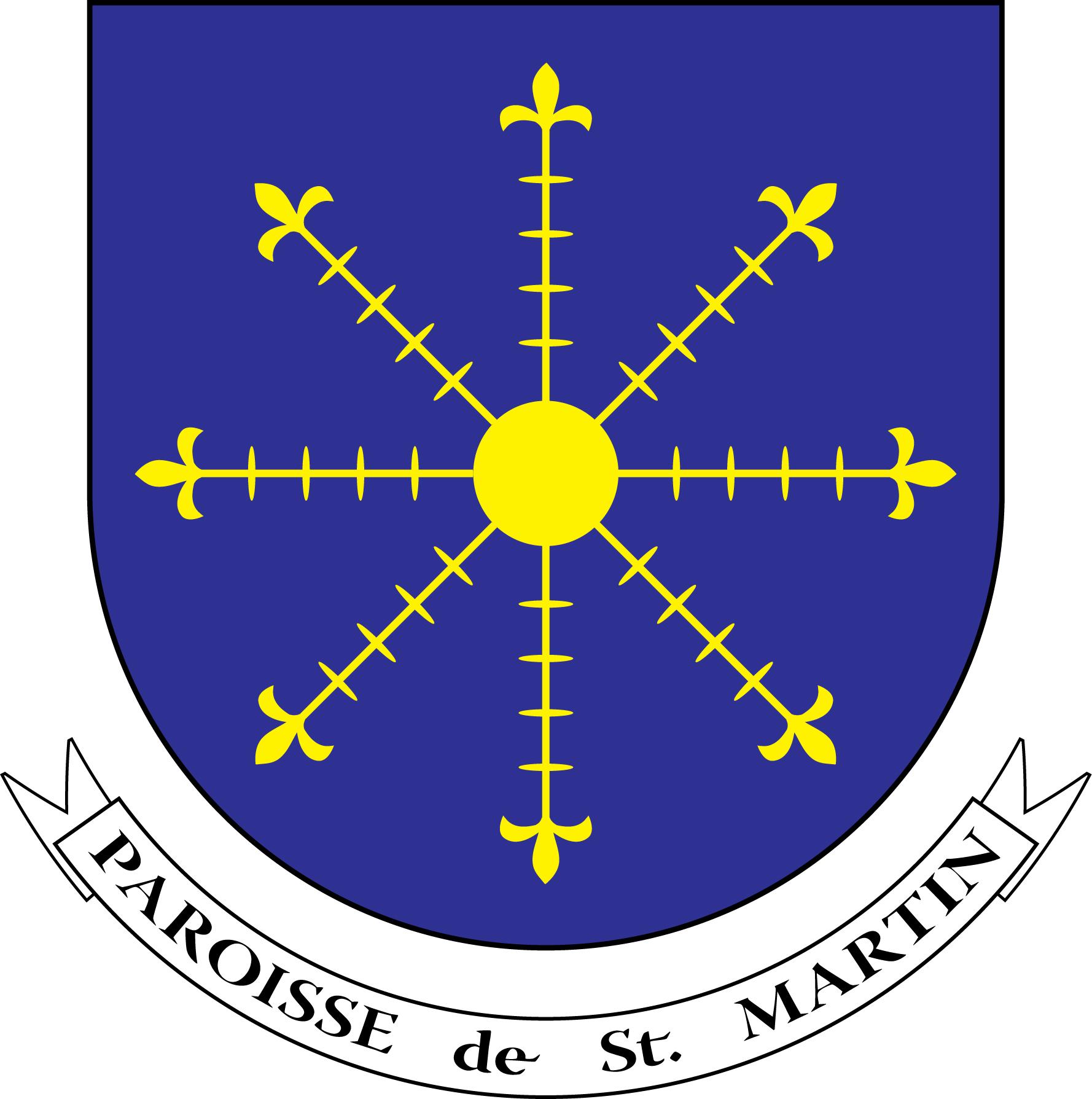 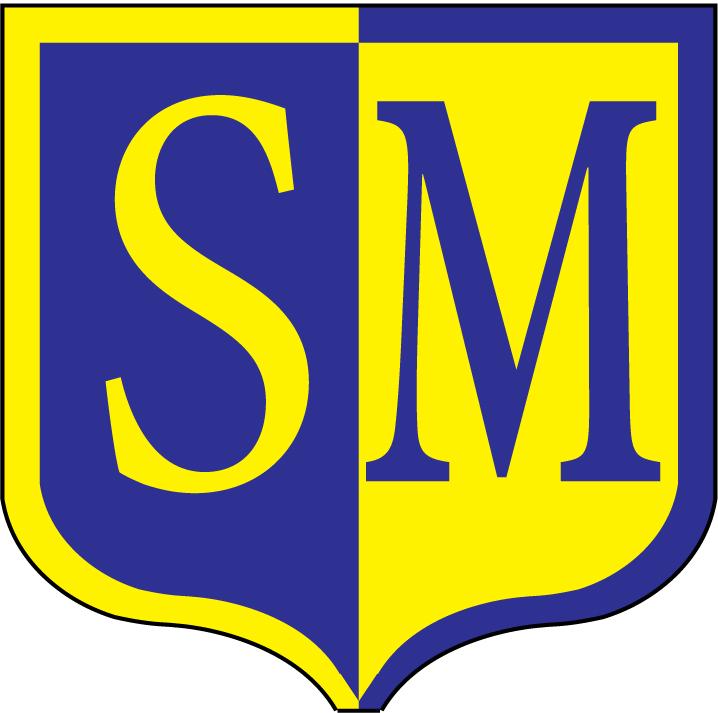 Mrs C Mason                                                                                              St Martin’s Primary SchoolHeadteacher                                                                                                             Route des Coutures                                                                                                                                              St Martin                                                                                                                                                    GUERNSEYTelephone (01481) 756060                                                                                               	GY4 6HNEmail office@stmartins.sch.gg18th September 2017Dear Parents/Carers, Your child has been secured a place at gymnastics club this term.  Unfortunately, due to personal circumstances Angela is unable to start the club tomorrow 19th September and is unlikely to start next week either. You will be informed as soon as the club is able to start. Thank you for your understanding. Yours sincerelyLeah Green 